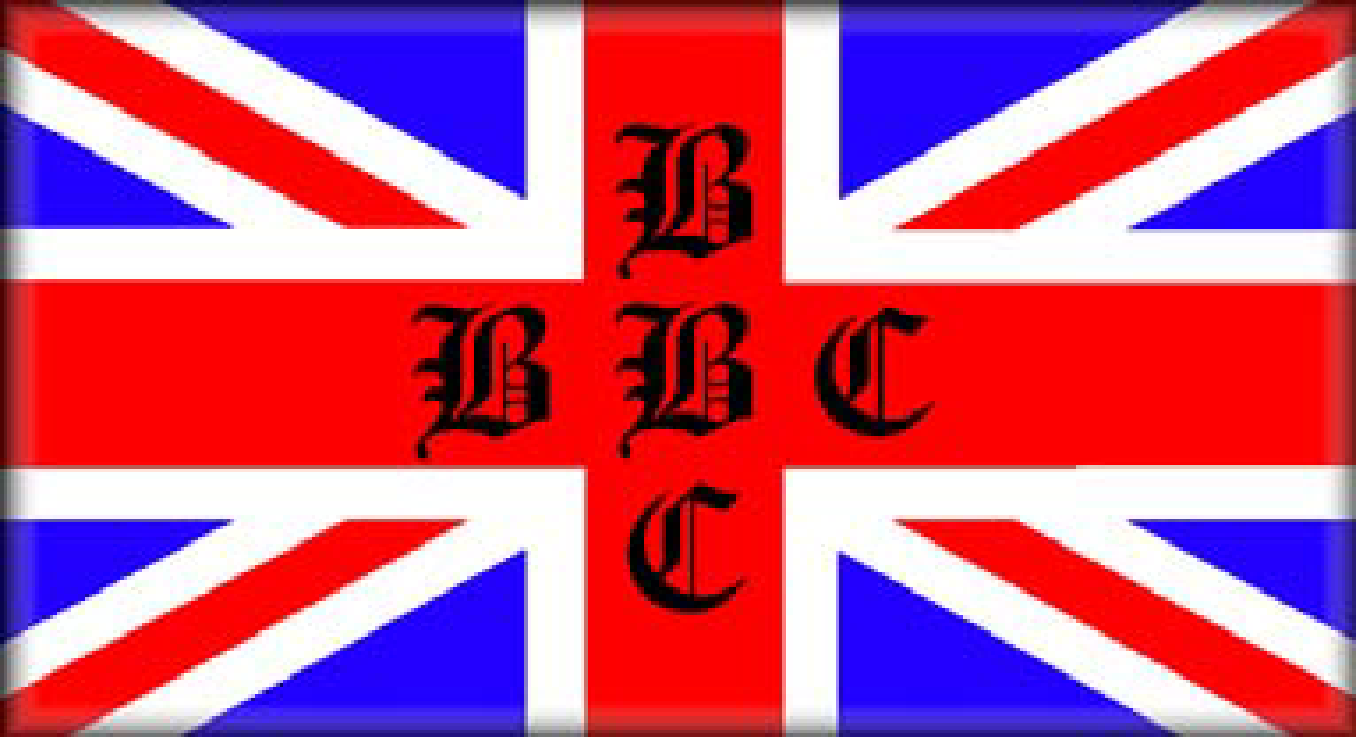 British Biker CooperativeDedicated to the Preservation of the British Motorcycle 2024 Membership Application (Please Print Legibly) Name: 					   Nickname: 			 Birthdate:  		Address:  							______________________________City:  					   State: 		   Zip Code:  					 Telephone number:  					   E-Mail:  					 Please check here for renewal with no changes:  	Dues for Year(s) __________    Contribution to the BBC Racing Sponsorship: 		The BBC will match individual contributions to the Racing Team up to $500 per year.British Motorcycle(s):Marque 				Model 				YearOccupation: 						______________________________	 How did you hear of the BBC? 									 Would you like to participate in the organizational activities of the BBC?   Yes 	              No  For more information, contact the BBC VP of Membership “Pat” @ 414.429.0574or visit our website @ http://britishbiker.netSend annual membership fee of $30.00 (check or money order) to:British Biker Cooperative, P.O. Box 371021, Milwaukee, WI 53237-